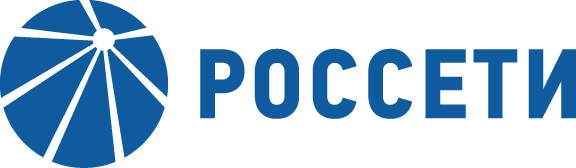 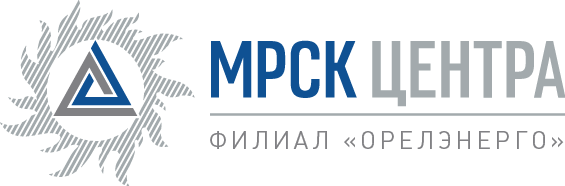 Уведомление №1об изменении условий извещения о проведении запроса цен по результатам конкурентного предварительного отбора (далее – Запрос цен) (Документации о проведении запроса цен) на право заключения Договора на выполнение СМР по техперевооружению ПС 110/35/10 кВ Верховье-1 с заменой масляных выключателей на вакуумные для нужд ПАО «МРСК Центра» (филиала «Орёлэнерго»), (опубликовано на официальном сайте Российской Федерации для размещения информации о размещении заказов www.zakupki.gov.ru, копия публикации на электронной торговой площадке ПАО «Россети» www.b2b-mrsk.ru №1190519 от 19.02.2019, а так же на официальном сайте ПАО «МРСК Центра» www.mrsk-1.ru в разделе «Закупки»)Организатор запроса предложений ПАО «МРСК Центра», расположенный по адресу: РФ, 127018, г. Москва, 2-я Ямская ул., д. 4, (контактное лицо: Алисов Максим Александрович, контактный телефон (4862) 44-50-31 доб. 375), настоящим вносит изменения в извещение о проведении запроса цен (Документацию о проведении запроса цен) на право заключения Договора на выполнение СМР по техперевооружению ПС 110/35/10 кВ Верховье-1 с заменой масляных выключателей на вакуумные для нужд ПАО «МРСК Центра» (филиала «Орёлэнерго»).Внести изменения в извещение о проведении запроса цен (Документацию о проведении запроса цен) на право заключения Договора на выполнение СМР по техперевооружению ПС 110/35/10 кВ Верховье-1 с заменой масляных выключателей на вакуумные для нужд ПАО «МРСК Центра» (филиала «Орёлэнерго») и изложить в следующей редакции:Дата и время окончания подачи заявок: 28.02.2019 12:00.Пункт 16 Извещения о проведении запроса цен: «Дата и время окончания приема Заявок: 12 часов 00 минут 28 февраля 2019 года…».Пункт 36 Извещения о проведении запроса цен: «…Организатор заканчивает предоставлять ответы на запросы разъяснений в 12:00 25 февраля 2018 года».Примечание:По отношению к исходной редакции извещения о проведении запроса цен (Документации о проведении запроса цен) на право заключения Договора на выполнение СМР по техперевооружению ПС 110/35/10 кВ Верховье-1 с заменой масляных выключателей на вакуумные для нужд ПАО «МРСК Центра» (филиала «Орёлэнерго») внесены следующие изменения:измен срок окончания приема заявок, срок предоставления ответов на запросы разъяснений.	В части не затронутой настоящим уведомлением, Поставщики (Подрядчики) руководствуются извещением о проведении запроса цен (Документацией о проведении запроса цен) на право заключения Договора на выполнение СМР по техперевооружению ПС 110/35/10 кВ Верховье-1 с заменой масляных выключателей на вакуумные для нужд ПАО «МРСК Центра» (филиала «Орёлэнерго»), (опубликовано на официальном сайте Российской Федерации для размещения информации о размещении заказов www.zakupki.gov.ru, копия публикации на электронной торговой площадке ПАО «Россети» www.b2b-mrsk.ru №1190519 от 19.02.2019, а также на официальном сайте ПАО «МРСК Центра» www.mrsk-1.ru в разделе «Закупки»).Председатель закупочной комиссии – Заместитель генерального директора -директор филиала ПАО «МРСК Центра» - «Орелэнерго»                             Ю.А. Волченков